FICHE TUSSENDOORTJE – max. 10 min.Organisatie De leerlingen zitten in een cirkel, iedereen krijgt een post-it op zijn hoofd geplakt met een naam op van een persoon/dier/voorwerp.Instructie We spelen het spel ‘wie ben ik?’, Jullie mogen in een cirkel gaan zitten en krijgen van mij allemaal een post-it opgeplakt met daarop een persoon/dier of voorwerp. Aan jullie om te raden wat er op je hoofd staat, verraad dus niet aan elkaar wat ze zijn! Om de beurt mag iemand een ja-/nee-vraag stellen, wij antwoorden dus enkel met ja of nee. Begrijpt iedereen dit?(eventueel voorbeeld tonen)Afspraken - We verraden niet wie de andere is.- We luisteren naar elkaar!Naam studentLeonie CallewierLeonie CallewierLeonie CallewierLeergroep OLO3GNaam mentor Klas6Aantal lln.School Sint-Paulus basisschool Gent – Smidsestraat en OttergemsesteenwegSint-Paulus basisschool Gent – Smidsestraat en OttergemsesteenwegSint-Paulus basisschool Gent – Smidsestraat en OttergemsesteenwegSint-Paulus basisschool Gent – Smidsestraat en OttergemsesteenwegSint-Paulus basisschool Gent – Smidsestraat en OttergemsesteenwegFocus op Beeld 			 Bewegingsexpressie Muzisch taalgebruik 		 Drama Muziek	 		 Beweging Talen			 …………………………………………………………Lesdoelen Concentratie		 Sfeer Andere: BronnenWie ben ik?Wie ben ik?Wie ben ik?Wie ben ik?Wie ben ik?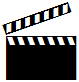 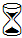 10 min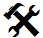 Post-its (blaadjes en plankband), balpenPost-its (blaadjes en plankband), balpenPost-its (blaadjes en plankband), balpen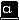 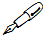 Evaluatie 
van je didactisch handelenEvalueer hier je eigen didactisch handelen: wat zou je behouden of veranderen mocht je dit tussendoortje nog eens geven? Denk aan voorbereiding en realisering.